 Giardia Antigen Rapid Test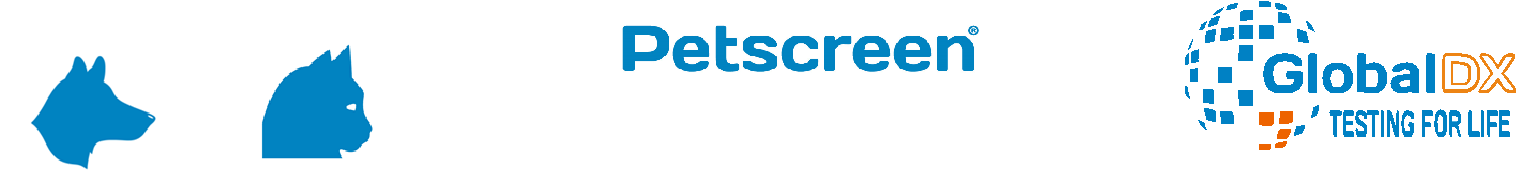 Katalogové číslo: GDX01-1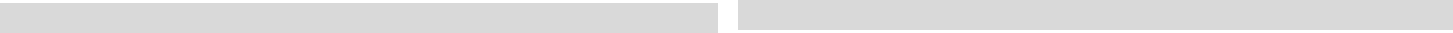 POUŽITÍPetscreen Giardia Antigen Rapid Test je kvalitativní imunochromatografický test pro detekci giardiózy ve stolici psů, koček a skotu. Petscreen Giardia Antigen Rapid Test je určen pouze pro prvotní screening a reaktivní vzorky by měly být potvrzeny doplňkovým testem, jako je ELISA.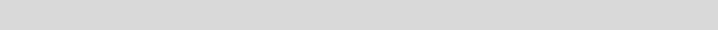 SOUHRN A POPIS TESTUGiardióza je onemocnění týkající se střevní infekce způsobené prvoky parazitů Giardia u psů, koček a skotu. U zvířat se infekce vyvine požitím infekčních cyst, které jsou vylučovány ve stolici jiného zvířete. Příznaky jsou viditelnější u mladších zvířat než u starších zvířat a mohou mít buď náhlý (akutní), dočasný (přechodný), nesouvislý (přerušovaný) nebo trvalý (chronický) charakter. V některých případech se u zvířat objeví průjem, který je měkký, pěnivý, mastný a se silným zápachem nebo nadměrným hlenem. Rychlotest Petscreen Giardia Antigen Rapid Test využívá psí protilátky proti giardiím k zachycení antigenu vyvinutého během infekce. Zachycený antigen je detekován pomocí detekční protilátky konjugované s koloidním zlatem.PRINCIP TESTUPetscreen Giardia Antigen Rapid Test pracuje na principu imunochromatografie. Testovací strip se skládá z: a) Konjugační podložky, která obsahuje detekční protilátku konjugovanou s koloidním zlatem, b) nitrocelulózového membránového proužku obsahující dvě linie, T: monoklonální protilátka proti Giardia a C: kozí anti-myší protilátka.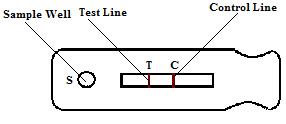 Testovaný vzorek přidaný do jamky na vzorek s adekvátním množstvím pufru migruje z podložky na vzorek na konjugační podložku, kde se jakýkoli antigen přítomný ve vzorku váže na konjugát koloidního zlata. Vzorek poté pokračuje v migraci přes membránu, dokud nedosáhne záchytné zóny, kde se konjugovaný komplex váže na imobilizovanou monoklonální protilátku proti Giardia (na testovací linii) a vytváří viditelnou linii na membráně. Pokud specifický antigen není ve vzorku přítomen, nedochází k žádné reakci v záchytné zóně a v zóně odpovídající monoklonální protilátce se netvoří žádná testovací linie. Vzorek poté migruje dále podél proužku, dokud nedosáhne kontrolní zóny, kde vytváří viditelnou linii na membráně. Tato kontrolní linie potvrzuje, že vzorek prostoupil celou membránou.PŘÍPRAVA VZORKUVzorek: StolicePomocí výtěrového tamponu odeberte vzorek ze stolice (čerstvý nebo skladovaný při teplotě 2-8 °C, použijte do 24 hodin). Alternativně lze tampon navlhčit v ředícím roztoku a vložit jej do rekta k odebrání stolice Vložte tampon do ředícího roztoku a dostatečně promíchejte, abyste zajistili dobrou extrakci vzorku. Důrazně se doporučuje vzorek odstředit, aby se omezila možnost přenosu sraženiny (stačí 1000 otáček za minutu po dobu 1 minuty). Přítomnost jakékoli sraženiny může zabránit migraci vzorku. Pokud uživatel vzorek neodstředí a následně nedojde k migraci v testovacím zařízení, měl by být vzorek odstředěn a proveden další test.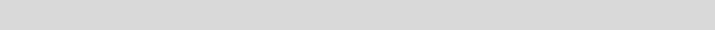 POSTUP TESTUVyjměte testovací kazetu z fóliového sáčku a položte ji na vodorovný povrch. Použijte kapátko jako pipetu pro odběr vzorku.Přidejte 3 kapky vzorku do jamky pro vzorek „S“.Počkejte 15 minut a interpretujte výsledky. Výsledek je považován za neplatný po 15 minutách. Všechny výsledky, kde se kontrolní linie neobjeví, jsou považovány za neplatné.INTERPRETACE VÝSLEDKŮ Pozitivní: Barevná linie v oblasti C a T: Antigen psí giardieje přítomen ve vzorku.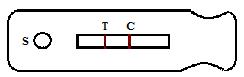 Negativní: Barevná linie pouze v oblasti C: Antigen psí giardienení přítomen ve vzorku.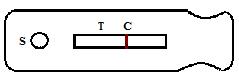 Neplatné: Barevná linie se v oblasti C nezobrazí.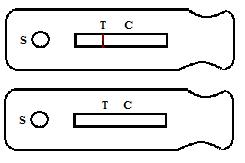 REAGENCIE A MATERIÁL, KTERÝ JE SOUČÁSTÍ BALENÍ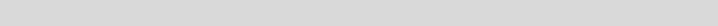 Fóliový sáček (10 kusů) obsahující:Jedna testovací kazetaKapátkoVysoušedloŘedící roztok se šroubovacím uzávěremVýtěrový tamponNávod k použití.SKLADOVÁNÍ A STABILITATestovací soupravu skladujte při teplotě 2–30 °C do data exspirace uvedeného na obalu/krabičce. CHRAŇTE PŘED MRAZEM. Před otevřením vytemperujte na pokojovou teplotu.UPOZORNĚNÍ A VAROVÁNÍ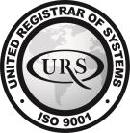 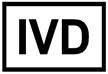 An ISO 9001:2015 Certified CompanyPoužijte do 10 minut po otevření sáčku.Nedotýkejte se okénka s výsledky.Používejte pouze pufr dodávaný v soupravě.Nemíchejte komponenty z různých souprav.Nepoužívejte vzorek, který obsahuje sraženiny.(Pouze pro profesionální použití)GDX/QA/IFU/GDX01-1Rev. č.: 11.00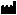 Global DX LtdElmbank Business CentreMenstrieFK11 7BUUnited KingdomT: +44(0) 1259 230830E: contact@globaldx.comW: www.globaldx.comDržitel rozhodnutí o schválení a dovozce: “APR“ spol. s r.o.V Chotejně 765/15102 00 Praha 10Česká republikaTel: +420 272 764 421Web: www.apr.cz